Публичный отчетМБДОУ «ЦРР – детский сад «Чуораанчык» с.ЫмыяхтахМО «Намский улус» РС(Я)»за 2016 – 2017 учебный год.Информационная справка	Муниципальное бюджетное дошкольное образовательное учреждение «Центр развития ребенка – детский сад «Чуораанчык» с.Ымыяхтах открыт 1960 года на 20 мест постановлением на сессии совета депутатов от 28 ноября 1969г. В 1968 году был открыт типовой ясли сад на 75 мест. С 2003 года ясли сад был переименован МДОУ «Детский сад комбинированного вида «Чуораанчык» с.Едейцы Намского улуса РС(Я)» на 50 мест. С 2009 года детский сад переименован МДОУ «ЦРР-детский сад «Чуораанчык» с.Ымыяхтах МО «Намский улус» РС(Я)». В 2011 году детский сад переименован МБДОУ «ЦРР-детский сад «Чуораанчык» с.Ымыяхтах МО «Намский улус» РС(Я)».В 2013году  связи с наводнением по решению Правительства РС(Я) был построен новое типовое здание детского сада на 50 местОбщая характеристикаЮридический и фактический адрес МБДОУ: 678391, РС(Я),  Намский улус, с.Ымыяхтах ул.Центральная, д.29	МБДОУ «ЦРР – детский сад «Чуораанчык» с.Ымыяхтах МО «Намский улус» РС(Я)» функционировало 3 группы на 50 мест, фактически посещали – 68 детей, из них:- младшая группа – 19 детей; - средняя группа – 25 детей;- подготовительная группа – 24 детей.Детский сад посещают дети в возрасте от 1,5 года до 7 лет.Среди воспитанников: мальчики - 35, девочек – 33Состав семей воспитанников:- всего семей –55                                                                                                                                                                                                                                                                                                                                                                                                                                                                                                                                                                                                                                                                                                                                                                                                                                                                                                                                                                                                            - всего родителей - 55- полная – 42- неполная – 13- многодетная – 17- семьи с опекаемыми детьми - 0- матери одиночки – 13- одинокие отцы - 0Социальный статус родителей:- служащие – 35- рабочие – 20- неработающие – 39Национальность родителей и воспитанников 100% якуты.Штатное расписание работниковМБДОУ «ЦРР-детский сад «Чуораанчык» с.Ымыяхтах             Заведующая – 1,0 ставка            Педагог-психолог – 1,0 ставка;            Учитель – логопед – 1,0 ставка;            Инструктор по гигиеническому воспитанию – 1,0 ставка;            Музыкальный руководитель – 0, 75 ставка ;             Физкультурный руководитель – 0, 75 ставка;             Воспитатели – 5,86;             Помощники воспитателя – 4,0;            Завхоз – 1,0ставка;             Подсобный рабочий – 1,0 ставка;             Повар – 1, 5 ставка;             Прачка – 1,0 ставка;             Охранник – 3,0 ставки.               Итого: 22,86 ставокКадровое обеспечение воспитательно-учебного процесса	В МБДОУ «Чуораанчык» имеется 10 педагогических работников. 70%  имеют высшее образование. 5 педагогов имеют высшую категорию, 1 педагог имеет первую категорию, 2  педагога СЗД, 2 педагога не имеют категорий.	Коллектив нашего учреждения отличается стабильностью кадрового потенциала педагогов. В настоящее время в ДОУ 3 молодых специалиста, с которым ведется индивидуальная работа по подготовке к аттестации.Педагогический состав МБДОУ, уровень профессиональной компетентности. На 2016-2017 уч. году основной целью работы  являлось повышение качества образования дошкольников через организацию проектной деятельностьи и разработку, создание и поддержание здоровьесберегающей среды и внедрение инновационной программы “ВеДеДо” в ДОУ по проекту С.С. Коренблита.МЕТОДИЧЕСКАЯ РАБОТА В ДОУПовышение качества воспитательно-образовательного процесса:Подготовлено и проведено три Советов педагогов;Проведено один психологический тренинг среди педагогов;Планомерно проходили консультации, педагогические чтения, семинары-практикумы, контрольные проверки, дни открытых дверей;Недели проектов и взаимопосещений.В конце учебного года проводились творческие отчеты вовсех возрастных группах.Анализ: Все педагоги в течение учебного года 100 % участвовали во всех проводимых мероприятиях, открытых просмотрах, педсоветах и педчасах.Было показано три проекта, которые родители оценили на “отлично” и пожелали впредь использовать такие мероприятия для совместной деятельности родителей и ДОУ. Было показано 9 открытых просмотров, т.е. все педагоги проводили  НОД и СИД.МЕРОПРИЯТИЯС целью приобщения дошкольников к народным традициям, культуре в течение года проводились различные мероприятия:“Дорообо “Чуораанчык” – о5о саас биьигэ”“Комус куьун бэлэ5э”Новогодние праздники («Лесные жители»- мл. группа, «Дорообо харыйачаан» - средняя группа, «Ураа Новый гоод!!!»-подг. группа).«Аптаах , дьиктилээхэй Танха киэьээтэ»«Сааскы кун!» праздник 8 марта («Мин ийэбинээн»- мл. группа,«Алаас сибэккилэрэ»- средняя группа, «Ымыйаана Куо 2016»- подг. группа)Тыл баар бараммат баай ( 13 февраля на день письменности народа саха защита проектов)развлечения на 23 февраля«Неделя дошкольника» (НПК, спортивные собрания, день открытых дверей, круглый стол с учителями начальных классов, утверждение плана на новый учебный год)«Дорообо оскуола, быраьаай о5о саас биьигэ!» (выпуск детей в школу)«Киэн туттабын эйигинэн, ветеран!» (8 мая) «О5о ыьыа5а» 31 маяАнализ: все мероприятия принятые на годовом плане выполнены. Традиционное мероприятие «Тыл баар бараммат баай» в связи карантинов была перенесена на другой месяц года.ИННОВАЦИОННАЯ ДЕЯТЕЛЬНОСТЬТворческая группа сделал большую работу: перевод песен на якутском языке, сделали штриховку, пазлы, раскраски, мнемотехники для разучивания текстов  песни, сюжетных игр и театрализованных представлений. Был снят видеосюжеты в режимных моментах и дома. в этом году издано пособие на якутском языке 1,2 части.Педагоги не раз выступали по распространению работы на республиканских и улусных семинарах и курсах.По распространению опыта работы держим тесный связь с другими детскими садами , которые ведут работу по программе С.С. Коренблита. В конце апреля была проведена акция “Ньургуьун ыьыага”, в год экологии и в связи с 385- летием села наши дети подарили выращенные своими руками, с помощью своих воспитателей и родителей, цветы на памятные места, вместе первоклассниками был проведен смешанные спортивные соревнования “Дети Азии”, “Хаар хаар барахсан” был проведен круглый стол с руководителями предприятий села. В рамках работы круглого стола были показаны открытые мероприятия с детьми: совместная деятельность педагога с детей “Светофор” в средней группе (воспитатель Иванова В.В.)  и  детей “Кырачааннар көрдөөх күннэрэ” в режиме дня в подготовительной группе (воспитатели Посельская М.В., Винокурова Л.Д.).Участникам встречи презентовали пособию 1,2 части “Кырачааннар көрдөөх күннэрэ”. В рамках работы круглого стола было организовано обсуждение проблемных вопросов:-отсутствие методического обеспечения по введению программы;-сложности в оценке результатов-целевых ориентиров;-финансовые затрудения для закупок оборудования, пособий, для снятия фонограмм, видеосюжетов. Педагоги отметили, что им необходима помощь от ИРО и ПК в рамках работы пилотной площадки в части информационной, методической, консультативной помощи по возникающим вопросам внедрения программы, помощь в ходе корректировки документации, в систематизации и оценке имеющегося материала.Одна из основных задач нашего дошкольного образовательного учреждения – создание и поддержание здоровьесберегающей среды.Важной составляющей этой работы является формирование у воспитанников установки на здоровый образ жизни. В апреле прошел “Неделя дошкольника”, в рамках которого проведено совместные спортивные игры с первоклассниками “Дети Азии” по 5 видам спорта. В течение года в ДОУ осуществлялась комплексная система физкультурно- оздоровительных меропритяий:Утренняя гимнастика- физкультурные занятия-3 раза в неделю-физкультурные досуги и развлечения.-витманизация пищи-санитарно-просветительская работа с родителями и персоналом ДОУ.РАБОТА ПО ПОВЫШЕНИЮ ТЕОРЕТИЧЕСКОГО УРОВНЯ И КВАЛИФИКАЦИИ ПЕДАГОГОВ: В декабре прошли аттестацию 2 педагога на высшую категорию, 3 педагога ( с высшей категорией) сдали документы на подтвержение своей квалификации  на май месяц.В феврале 2 педагога прошли на СЗД квалификационной категории.Анализ на категорийный уровень педагогических кадров:Высшая категория – 5Первая квалификационная категория – 1СЗД – 2Нет категории - 2 ( стаж работы менее 2-х лет)КУРСЫ ПОВЫШЕНИЯ КВАЛИФИКАЦИИ НА 2016-2017 УЧ. ГОДАнализ: Один педагог заочно учится на 3 курсе НПК по переквалификации своего образования.1 педагог проходят переподготовку по специальности “Воспитатель в ДОУ” при  ИРО и ПК. 1 педагог заканчивает переквалификацию на специальность учитель – логопед.Участие педагогов на конкурсах, педагогических чтенияхРАБОТА С СОЦИУМОМАнализ работы с социумом за 2016-2017 уч.год1.Сельская библиотека Каждый год ведется активная работа в сотрудничестве с сельской библиотекой. Организуем дни посещения, где знакомим детей с библиотекой, укладом работы, интиересными книгами, проводим викторины, к знаменательным датам известных детских писателей проводим конкурсы чтецов, выставку рисунгков.2. ЕСООШ им. З.П.Саввина..Детей водили на экскурцию в школу, где они познакомились с будущими своими учителями, с школьными предметами (парта, доска, звонок и др.) , учителя провели первый урок с детьми подготовительной группы.Учителя приходят в детский сад, провели беседы, занятий с детьми, участвовали в родительских собраниях, провели консультацию по подготовке детей к школе.В каждый год наши воспитанники участвуют на научно-практической конференции “Удьуор утума”, которую проводит школа и это стала традицией школы и детского сада.НЕДЕЛЬНЫЙ ПЛАН МЕРОПРИЯТИЯ  ШКОЛЫ И ДЕТСКОГО САДА ПО ПРЕЕМСТВЕННОСТИТЕМА: «Я-БУДУЩИЙ ПЕРВОКЛАССНИК»Дата проведения: с 30 марта  по 3 апреля  2017 г.Цель мероприятия:создание преемственности и успешной адаптации при переходе из детского сада в школу. - обеспечение системы непрерывного образования с учетом возрастных особенностей дошкольников и первоклассников. НЕДЕЛЬНЫЙ ПЛАН МЕРОПРИЯТИЯ  ШКОЛЫ И ДЕТСКОГО САДА ПО ПРЕЕМСТВЕННОСТИТЕМА: «Я-БУДУЩИЙ ПЕРВОКЛАССНИК»Дата проведения: с 7 апреля  по 11 апреля  2015 г.Цель мероприятия:создание преемственности и успешной адаптации при переходе из детского сада в школу. - обеспечение системы непрерывного образования с учетом возрастных особенностей дошкольников и первоклассников. РАБОТА С МОЛОДЫМИ ПЕДАГОГАМИ Два раза были на взаимопосещение начинающим педагогам. Назначены наставники по организации совместной деятельности  с детьми дошкольного возраста. Наставники оказали консультативные помощи всем интересующим вопросам молодых по вопросам образования и воспитания детей дошкольного возраста. Молодым педагогам проводили консультативные работы по составлению плана, (перспективной, календарной), плана работы с родителями, по санитарно - гигиеническим навыкам детей младшего возраста, по оформлении документации  и уголков родителей, оформлении развивающей среды в группах.  ТЕМЫ САМООБРАЗОВАНИЙ ПЕДАГОГОВИННОВАЦИОННАЯ ДЕЯТЕЛЬНОСТЬВ соответствии с Приказом Министерства образования РС (Я)  от 22.12.2015 г. № 01-16/6581  «Об утверждении пилотных дошкольных образовательных организаций  Республики Саха (Якутия)» наш детский сад был утвержден пилотной площадкой по вопросам внедрения и реализации программы С.С.Коренблита «ВеДеДо». В связи с этим была выбрана творческая группа педагогов, занимающаяся подготовкой работы пилотной площадки. Было проведено два заседания пилотной плащадки, разработаны и рецензированы  план работы с 2015 по 2018 г. по реализации программы, заполнены локальные акты. Фундаментом реализации проекта “ВеДеДо” стала проект внутри детского сада, нами был разработан проект “Муусука кэрэ эйгэтин иьитиннэрэн о5ону сайыннарыы”. Проект позволяет повысить уровень развития детей, так как  художественно-эстетическое образование содействует развитию литературной речи, приобщению к словесному творчеству, самостоятельности детей с ранних лет. Творческая группа сделал большую работу: перевод песен на якутском языке, сделали штриховку, пазлы, раскраски, мнемотехники для разучивания текстов  песни, сюжетных игр и театрализованных представлений. Был снят видеосюжеты в режимных моментах и дома, выпустили пособие 1,2 выпуска.Педагоги не раз выступали по распространению работы на республиканских и улусных семинарах и курсах.По распространению опыта работы держим тесный связь с другими детскими садами , которые ведут работу по программе С.С. Коренблита. В конце апреля был проведен в селе “Неделя дошкольника”, была проведена акция “Лети, лети лепесток...”, в год благоустройства села наши дети подарили выращенные своими руками, с помощью своих воспитателей и родителей, цветы на памятные места, вместе первоклассниками был проведен смешанные спортивные соревнования “Дети Азии”, был проведен круглый стол с руководителями предприятий села, в конце недели был большой концерт с участием работников детского сада и детей. В рамках работы круглого стола были показаны открытые мероприятия с детьми: совместная деятельность педагога с детей “Светофор” в средней группе (воспитатель Посельская М.В.)  и  детей “Кырачааннар көрдөөх күннэрэ” в режиме дня в подготовительной группе (воспитатели Иванова В.В., Винокурова Л.Д.).Участникам встречи презентовали проект “Кырачааннар көрдөөх күннэрэ”. В рамках работы круглого стола было организовано обсуждение проблемных вопросов:-отсутствие методического обеспечения по введению программы;-сложности в оценке результатов-целевых ориентиров;-финансовые затрудения для закупок оборудования, пособий, для снятия фонограмм, видеосюжетов. Педагоги отметили, что им необходима помощь от ИРО и ПК в рамках работы пилотной площадки в части информационной, методической, консультативной помощи по возникающим вопросам внедрения программы, помощь в ходе корректировки документации, в систематизации и оценке имеющегося материала.В работе с педагогами были организованы и проведены мероприятия согласно плана экспериментальной работы на подготовительном этапе:Педагогический час “Знакомство  ВеДеДо, целями и задачами предстоящей деятельности”Составление песрпективного планирования “Ведедо в группах”В работе с родителями:Организация и проведение общего родительского собрания “ВеДеДо”Разработка памятки “ВеДеДо в ДОЛУ”Проведение конгсультации “ “Как знакомить детей с музыкой”Представление опыта работы родителями через открытые НОД и СИД.В мае месяце этого года наш музыкальный руководитель Афанасьева Т.Н. съездила на проблемный курс в г.Москве по теме «Внедрение механизма введения ФГОС ДО на уровне образовательной организации с учетом примерной образовательной программы ДО»( Для музыкальных работников) где защитила проект по “ВеДеДо”. Комиссия ФИРО по муз воспитанию Кузнецова А.И. одобрила проект и пожелала дальнейших творческих успехов в работе.ПРОБЛЕМНЫЕ ВОПРОСЫ ПО ВНЕДРЕНИЮ ПАРЦИАЛЬНОЙ ПРОГРАММЫ ВЕДЕДО-отсутствие методического обеспечения по введению программы;-сложности в оценке результатов-целевых ориентиров;-финансовые затрудения для закупок оборудования, пособий, для снятия фонограмм, видеосюжетов. -необходима помощь от ИРО и ПК в рамках работы пилотной площадки в части информационной, методической, консультативной помощи по возникающим вопросам внедрения программы, помощь в ходе корректировки документации, в систематизации и оценке имеющегося материала.Перспективный план работы с родителямиРодительский всеобуч на 2016-2017 уч.г.Проведено: май 2017г.Всего родителей: 55Здание детского сада не отвечает  по требованиям СанПина, пожнадзором  Отсутствует отдельной здании кухни-прачки. Имеются некоторые неполадки в сантехнической части, канализации и тд. С низкой температурой здания в зимнее время на неделю было приостановление посещения детей.  Ведутся работы по устранению не достроек, замечаний. В анкетировании участвовало 55 родителей. Аналитический отчет физкультурного руководителя МБДОУ «ЦРР - детский сад «Чуораанчык» МО «Намский улус» РС(Я)» за 2016-2017учебный год.В настоящее время одной из наиболее важных и глобальных проблем является состояние здоровья детей. Вырастить здорового ребенка – вот самое главное, что необходимо сделать сотрудникам детских садов. Полноценное физическое развитие и здоровье ребенка – это основа формирования личности. Физическое воспитание в дошкольном учреждении осуществляется в соответствии основной общеобразовательной программы дошкольного образования под редакцией  Н. Е. Вераксы, Т. С. Комаровой, М. А. Васильевой «От рождения до школы», а так же на основе положений Федерального государственного образовательного стандарта дошкольного образования. В котором физическое развитие включает в себя приобретение опыта в следующих видах деятельности детей: двигательной, в том числе связанной с выполнением упражнений, направленных на развитие таких физических качеств, как координация и гибкость; способствующих правильному формированию опорно-двигательной системы организма, развитию равновесия, координации движения, крупной и мелкой моторики обеих рук, а также с правильным, не наносящем ущерба организму, выполнением основных движений, формирование начальных представлений о некоторых видах спорта, овладение подвижными играми с правилами; становление целенаправленности и саморегуляции в двигательной сфере; становление ценностей здорового образа жизни, овладение его элементарными нормами и правилами (в питании, двигательном режиме, закаливании, при формировании полезных привычек и др.).К Программе мною используется следующее методическое обеспечение:Пензулаева Л.И. Оздоровительная гимнастика для детей дошкольного возраста (3-7 лет);Пензулаева Л. И. Физкультурные занятия в детском саду. Конспекты занятий;Степаненкова Э.Я. Методика проведения подвижных игр. Пособие для педагогов дошкольных учреждений;Степаненкова Э.Я.Физическое воспитание в детском саду. Программа и методические рекомендации;ФГОС Малоподвижные игры и игровые упражнения;Народная азбука  физвоспитания дошкольников в РС(Я)Так же использую в своей работе такие физкультурно-оздоровительные  программы  и  технологии как:Программно – нормативные документы по физическому воспитанию для ДОУ РС(Я);Парциальная программа С.С. Коренблита «Веселый день дошкольника»;Глазырина Л Д, Овсянкин В А Методика физического воспитания детей дошкольного возраста;Здоровый малыш: Программа оздоровления детей в ДОУ / Под ред. З.И. Бересневой;Программа и технология физического воспитания детей 5-7 лет.  Л Н Волошина.Работали над совершенствованием здоровьесберегающей среды в ДОУ, позволяющей максимально эффективно осуществлять развитие здорового и физически подготовленного ребенка:-участки, группы, физкультурный зал оборудован необходимым спортивным инвентарем, физкультурно - игровым оборудованием; - имеется необходимый учебно - дидактический материал для организации физкультурно-оздоровительной работы.В течение года было изготовлено оборудование для физкультурных  занятий и физкультурных праздников (флажки цветные, ленты цветные на кольцах, косички, султанчики). Приобретены новые инвентари: мягкий модуль, мячи, скакалки, обручи, кегли, цель для меткости, гантели, кубики. Также для повышения двигательной активности детей провели апробацию нестандартного оборудования из пластиковых труб в физкультурно – оздоровительной работе с детьми в течение учебного года.  В системе физического воспитания в детском саду используются следующие организованные формы работы двигательной деятельности детей:- физкультурные занятия;- утренняя гимнастика;- физкультурные минутки;- физкультурные досуги и физкультурные праздники;- недели здоровья;- подвижные игры и физические упражнения на прогулке;- спортивные упражнения.- комплексная диагностика по физическому развитию детей. В этом учебном году физкультурный руководитель планировала свою работу в тесном сотрудничестве с педагогами ДОУ. В начале года на каждую возрастную группу подготовила комплексы утренней гимнастики и физкультминутки, которую проводят воспитатели. Оформлен уголок спорта, паспорт спортивного зала. В начале и конце учебного года проводился мониторинг физического развития детей, учитывая индивидуальные особенности состояния здоровья ребенка. Дети все первой и второй группы здоровья, детей – инвалидов нет. На каждого ребенка оформлена диагностическая карта. Мониторинг по физическому развитию детей и сравнительный анализ показал, что в сравнении с прошлыми учебными годами снизился низкий уровень физического развития детей, а высокий уровень повысился на 12,8 %.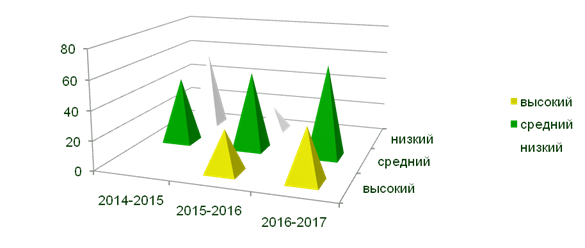 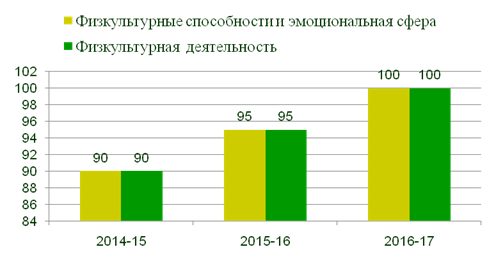 Воспитанники с удовольствием участвуют в конкурсах и в соревнованиях. •	В феврале 2017г. Участвовали в кустовом смотре строя и песни и отмечены дипломом. •	Мякишев Егор по теме «Айыл5алыын алтыьыан, доруобай буолуон» стал победителем НПК «Удьуор утума» и дипломантом  II степени республиканского интеллектуального конкурса «Я познаю мир». В течение учебного года физкультурный руководитель работала над повышением своего уровня  знаний:1. Курсы повышения квалификации - посетила фундаментальные курсы повышения квалификации — ИРОиПК г. Якутск.— июнь 2016г. Проблемные курсы «Реализация ФГОС в работе с детьми ОВЗ», ИНПО Северо – Восточного федерального университета им. М.К.Аммосова, ноябрь 2016г.Научно – образовательный форум СВФУ с международным участием  «Непрерывное образование: мобильность, открытость, интегративность», ноябрь 2016г.2. Распространение педагогического опыта на республиканском семинаре – практикуме «Социально – коммуникативное развитие детей дошкольного возраста в условиях реализации ФГОС» в рамках проекта «Автопеддесант» участие, март 2017г. - участие в улусном семинаре «Апробация парциальной программы «ВеДеДо» в сельском ДОУ, август 2016г.. 3. Участие в открытом занятии – на кустовом конкурсе «Воспитатель года», апрель 2017г. В детском саду проводятся Дни здоровья, спортивные развлечения, «Веселые старты» и много различных спортивных мероприятий. В течение года проводились:Спортивные развлечения:-  «Мы растем достойной сменой», ко Дню Защитника Отечества- «Мы физкультурники!»- «Мы здоровыми растем»- «Веселые старты»- «Мы туристы»- «Будущие космонавты»Веселые старты, эстафеты:— «Обугэлэр оонньуулара»— «Весенняя спартакиада», — «Хаар, хаар барахсан»Недели и Дни Здоровья:- «Здоровый образ жизни»- «Тропа здоровья»- «День здоровья»Спортивные викторины:"Изучаем свое тело" «Виды спорта»«Кроссворды для детей о спорте»Работа с родителями:Одним из главных направлений работы в этом учебном году является работа с родителями. Провела анкетирование по формированию двигательной активности детей, сделала родительскую почту, где родители написали свои отзывы, пожелания. Вместе родителями сшили форму моряка на 23 февраля. В течение года провела консультации:- «Как вырастить ребенка здоровым и успешным»;- «Нестандартное оборудования для развития двигательной активности детей»;- «Какой спорт полезен ребенку»;- «Двигательная активность детей в выходной день».Перспектива на следующий год:1.	Формировать предметно-развивающую среду;2.	Продолжать использовать в работе с детьми доступные способы укрепления здоровья;3.	Продолжать работу в тесном сотрудничестве со всеми специалистами ДОУ и совместную работу с родителями, в вовлечении их в спортивные мероприятия.4.	Использование информационных технологий. кэнчээриОтчет   логопункта за 2016 -2017 учебный год.Коррекционно-логопедическая работа строилась на основе программы Н.В.НищевойЦель: оказание необходимой коррекционной помощи детям возрасте от 5 лет до 6 лет с нарушениями речи. Задачи:своевременное выявление нарушений развития речи воспитанников;определение их уровня и характера;устранение несложных нарушений речи;профилактика более серьёзных нарушений речи у воспитанников;консультативно-методическая, просветительская работа среди специалистов МБДОУ, родителей (законных представителей).В течение учебного года на логопедическом пункте проводится работа по различным направлениям:организационная;диагностическая;коррекционная;профилактическая;научно-методическая;взаимосвязь с другими участниками коррекционного процесса.Коррекционно – логопедическая  работа.В период с 12 по 30 .12 2016г. было проведено логопедическое обследование детей. На основании результатов обследования зачислено на логопункт 15 детей. С целью выявления детей с речевой патологией на протяжении всего учебного года проводилось первичное логопедическое обследование детей 5-6 лет. Все дети нуждающиеся в логопедической помощи взяты на учёт, родители  проконсультированы . По результатам логопедического обследования было сформировано 3 подгрупп от 4 до 6 человек в соответствии с выявленными нарушениями звукопроизношения. Занятия проводились 2 раза в неделю  с  каждой   подгруппой. Индивидуальная   работа проводилась 2 раза в неделю, в зависимости от поставленного диагноза.  Вся коррекционная работа (коррекционно-развивающие занятия, индивидуальная работа с детьми по постановке и автоматизации    звуков, развитию фонематического слуха, формированию лексико - грамматического   строя речи и т.д.) была проведена в соответствии с календарно-тематическим планированием на 2016 – 2017 уч. год. В  запланированные срок (май) был проведён логопедический мониторинг с целью выявления динамики развития речи  в  коррекционно - образовательном процессе каждого из ребёнка, занимающихся на логопункте. Все дети оставлены для продолжения коррекционной работы. Консультативно - методическая деятельность.В соответствии с годовым планом работы с педагогами детского сада проводились консультации.  Были проведены консультативные разборы детей со сложной речевой патологией, консультации по текущим вопросам.   В каждой группе ДОУ оформлены тематические логопедические уголки для систематической пропаганды логопедических знаний, приобщения родителей к коррекционно-воспитательной работе по развитию речи ребёнка.  На каждый запрос родителей (зачисление на логопункт, состояние речи ребёнка, поведение ребёнка на логопедических занятиях, выполнение домашнего задания логопеда и т.д.) даны рекомендации и советы по всем вопросам.   Подробная информация по консультативно- методической работе приведена в таблице . Посещаемость МБДОУ на 2016-2017уч.г.С января по март месяцы этого года из-за ветряной оспы детский сад закрылся на карантин.Число случаев заболеваний детей на 2016-2017уч.г.Участие детей в конкурсах, выставках, соревнованиях, фестиваляхна 2016-2017 уч.г.План проведения месячника по охране труда и технике безопасности МБДОУ «ЦРР-детский сад «Чуораанчык» с.Ымыяхтах МО «Намский улус» РС(Я)» с 1 апреля по 30 апреля 2017г.План проведения месячника по пожарной безопасности МБДОУ «ЦРР-детский сад «Чуораанчык» с.Ымыяхтах МО «Намский улус» РС(Я)»Заведующая МБДОУ:                                               Черноградская Ю.Ю.Показатели2015-2016г.Численность педагогического персонала10Образование: Высшее Среднее специальноеИз них учатся в вузах73-Категория:высшее1-я категорияСоответствует занимаемой.должности512Педагогический стаж:от 0 до 5 летот 5 до 10 летот 10 до 15 лет15 лет и более3-25ФИО педагогаНа должн.Имеющая категорияГод прохож. аттестацииНа катег.РезультатАфанасьева Туйаара НиколаевнаМуз.Руковод.перваяДекабрь 2015 г.высшаявысшаяВинокурова Людмила ДмитриевнавоспитательперваяДекабрь 2015 г.высшаявысшаяЭверстова Надежда владимировнаСтарший воспитательвысшаяМай 2016 г.подтверждениеЗырянова Наталья АфанасьевнавоспитательвысшаяМай 2016 г.подтверждениеПосельская Маргарита ВасильевнавоспитательвысшаяМай 2016 г.подтверждениеПетрова Саргылана Дмитриевнавоспитатель    0Февраль 2016 г.СЗДСЗДМихайлова Мария ВладимировнаФизк. руковод.СЗДФевраль 2016 г.СЗДСЗДИванва Васианна ВасильевнавоспитательПетваяМарт 2016 г.подтверждение1Черноградская Ю.Ю., завед.27 марта 2017 гРуководители организаций, не отнесенных к категориям по ГОУдостоверение №140400001901, 36 часов ГАУ ДПО РС (Я) ИРПО2Эверстова Н.В., ст. воспитатель2017«ОП ДОО как  инструмент введения ФГОС ДО»Удостоверение № 140,72 ч.ИРОиПК3Афанасьева Т.Н., музыкальный31 октября-06 ноября 2016 г.«Педагогическое сопровождение развития учащихся с РВЗ в условиях инклюзивного образования»Удостоверение № 196, 72 часов, СВФУ14.06.-25.06.16Фундаментальные курсы педагогов ДОУСвидетельство№ 1190 144 часовИРОиПК4Винокурова Л.Д.воспитатель14.06.-25.06.16Проблемные  курсы педагогов ДОУСвидетельство№ 896 120 часовИРОиПК5Посельская М.В, воспитатель.14.06.-25.06.16Фундаментальные курсы педагогов ДОУСвидетельство№ 897 120 часовИРОиПК6Зырянова Н.А.воспитатель2016-20177Иванова В.В.воспитатель30 марта 2017Методика обучения основам декоративно- прикладного и изобразительного искусства детей дошкольного и младшего школьного возраста»Удостоверение №784 72 часа ГБПОУ РС (Я) «Якутский педагогический колледж им. С.Ф.Гоголева»14.06.-25.06.16Фундаментальные курсы педагогов ДОУСвидетельство№  120 часовИРОиПК8Петрова С.Д.воспитатель2016-20179Михайлова М.В.Физкульт.руководитель21.11.16-1 .12.16.Реаклизация ФГОС в работе с детьми ограниченными возможностями здоровья”Удостоверение №190372 часовИРОиПК14.06.-25.06.16Фундаментальные курсы педагогов ДОУСвидетельство№ 895 120 часовИРОиПК10Константинова А.В., воспитатель21.11.16-1 .12.16.Реаклизация ФГОС в работе с детьми ограниченными возможностями здоровья”Удостоверение №200372 часовИРОиПК11Мохначевская С.Г.,учитель-логопед25.11-30.11.16.Коррекционно-развивающие обучение детей с нарушениями речи в условиях реализации ФГОСУдостоверение №207772 ч. СВФУ им М.К.Аммосова2016-2017 уч.год2016-2017 уч.год2016-2017 уч.год2016-2017 уч.год2016-2017 уч.год2016-2017 уч.год2016-2017 уч.годКМОУлусныйМероприятие, темаРезультатИванова Васианна ВасильевнавоспитательВоспитатель года 2017» среди педагогов КМОНОДТворческая презентация3. Мастер-классСертификат участникаИванова Васианна ВасильевнавоспитательБ.Б.Уьунуускай – Сэки 85 сааьыгар МБДОУ «Д.с. №1 «Сарыал» с. Крест-  КытылТуоьу сурук кыайыылаа5ы бэлэмнээбитин иьинАфанасьева Туйаара НиколаевнаМуз.руководительУлусный конкурс для музыкальных руководителей в игре на муз. инструментахСертификат участникаАфанасьева Туйаара НиколаевнаМуз.руководительБ.Б.Уьунуускай – Сэки 85 сааьыгар МБДОУ «Д.с. №1 «Сарыал» с. Крест-  КытылТуоьу сурук кыайыылаа5ы бэлэмнээбитин иьинЗырянова Наталья АфанасьевнавоспитательПедагогические чтения среди КМОСамодельные книги как средство работы с родителямиСертификат распространения работыЗырянова Наталья АфанасьевнавоспитательУлусные педагогические чтения Иванова Васианна ВасильевнавоспитательПедагогические чтения среди КМОУлусные педагогические чтенияИспользование электронных пособий для развития детей дошкольного возраста1 место, сертификат УОМохначевская Сардана ГавриловнаУчитель-логопедКМО ЮжныйЛего-конструированиеДиплом за подготовку воспитанника№ОрганизацииМероприятиясрок2Едейская СООШ1.Принятие общего плана2.Проведение консультаций для родителей3. Общее собрание воспитатель+родитель+учитель4.Проведение совместных спортивных игр “Дети Азии” “Хаар хаар барахсан”.Взаимопосещение уроков и НОД5. Экскурция в библиотеке школы6.Экскурция в музее “Материнская Слава”7. Проведение научно-практической конференции “Удьуор утума”8. Первый урок с учителем.СентябрьВ течение годаВ год 3 разаАпрель месяцМартМартАпрельапрель1Сельская библиотекаЭкскурция в библиотекеПроведение развлечений “Кинигэ баар бараммат баай”Консультация родителям“Айболит” ремонт старых книг.МартФевральВ течение годаДЕНЬ НЕДЕЛИ МЕРОПРИЯТИЕУЧАСТНИКИВРЕМЯОТВЕТСТВЕННЫЕПОНЕДЕЛЬНИК 30 МАРТА Спортивные соревнования с первоклассниками «Малые олимпийские игры»Ученики 1 кл. и воспитанники подг. группы (смешанная команда)16 ч.Физрук., учитель физкультуры (грамоты, медали)ВТОРНИК 31 МАРТАДень открытых дверей 1.Ахсаан   Винокурова Л.Д., воспитатель подг. гр.2. «Учимся правильно говорить» Зырянова Н.А.,логопедвоспитанники подг. гр., учителя, родители и педагоги ДОУ 9.30 м.10.00м.10.15-10.45Ст.воспитатель, воспитатели, логопед, муз.руководительСРЕДА 1 АПРЕЛЯДень открытых дверей1.Окруж.мир – НОД по ФГОС2.Грамота – Иванова В.В.воспитанники подг. гр., учителя, родители и педагоги ДОУ9.30 м.-10.00м.10.15-10.45Ст.воспитатель, воспитатели, логопед, муз.руководительЧЕТВЕРГ 2 АПРЕЛЯ1.Первый урок при школе– Соловьева О.А., учитель нач. кл.Воспитанники подг. группы10 ч. Воспитатели, учителя, нас тольная играПЯТНИЦА 3 АПРЕЛЯ1. “Наши воспитанники-первоклассники» – М.К. Винокурова2. Кл. час «Спасибо, ветеранам, за счастливое детство!» (доклады детей подг. группы, муз. номера)3.Итоговое общее собрание с учителями начальной школы и  админ. школы «Готовность детей к школе»Учащиеся 1 кл.Учителя  и педагоги ДОУВоспитанники подг. группыУчителя ЕСОШ: завуч по уч. части, учителя нач. классов, воспитатели д.с.9 ч.10.00-10.4516 часовКл.руковод., ст. воспитательДЕНЬ НЕДЕЛИ МЕРОПРИЯТИЕМЕРОПРИЯТИЕМЕРОПРИЯТИЕУЧАСТНИКИПОНЕДЕЛЬНИК 30 МАРТАДень открытых дверей1 п/д 1.Окруж.мир – НОД по ФГОС2.Грамота – Иванова В.В.+ «Учимся правильно говорить» Мохначевская С.Г.,логопед2 п/д. 1. Беседа “Скоро в школу» 2.Выставка рисунков «Оскуола о5о хара5ынан»Дети подг. группы9.30 м.-10.00м.10.15-10.4516 ч.- 17 ч.Ст.воспитательВТОРНИК 31 МАРТА фотосессиявоспитанники подг. гр. 9.30 м.10.30м.Ст.воспитатель, воспитателиСРЕДА 1 АПРЕЛЯДень открытых дверей 1.Ахсаан   Винокурова Л.Д., воспитатель подг. гр.2.с/р игра «Школа»воспитанники подг. гр., учителя, родители 9.30 м.-10.00м.10.15-10.45Ст.воспитатель, воспитатели, логопед, муз.руководительЧЕТВЕРГ 2 АПРЕЛЯ1 п/д1.Первый урок при школе–  учитель нач. кл.2 п/д2.Спортивные соревнования с первоклассниками «Малые олимпийские игры»Воспитанники подг. группыУченики 1 кл. и воспитанники подг. группы 10 ч. 16 ч.30-17-30Воспитатели, учителя, Физрук., учитель физкультуры ПЯТНИЦА 3 АПРЕЛЯ1. “Наши воспитанники-первоклассники» – М.К. Винокурова2. Кл. час «Спасибо, ветеранам, за счастливое детство!» (доклады детей подг. группы, муз. номера)3.Итоговое общее собрание с учителями начальной школы и  админ. школы «Готовность детей к школе»Учащиеся 1 кл.Воспитанники подг. группыУчителя ЕСОШ: завуч по уч. части, учителя нач. классов, воспитатели д.с.9 ч.10.00-10.4516 часовКл.руковод., ст. воспитательНачинающие педагогиНаставникиМихайлова Мария ВладимировнаАфанасьева Туйаара НиколаевнаКонстантинова Анжелика ВячеславовнаПосельская Маргарита ВасильевнаМохначевская Сардаана ГавриловнаВинокурова Людмила Дмитриевна№Ф.И.О. педагогадолжностьУчебный годТема работы1Эверстова Н.В.Педагог-психолог2015«Проектная деятельность в ДОУ»2Афанасьева Т.Н.Муз.рук.2015“Обучение детей старшего возраста игре на фортепиано»3Михайлова М.В.Физ.рук.2016Нетрадиционные пособия как фактор для физического развития детей дошкольного возраста4Зырянова Н.А.Учитель-Логопед2015Влияние мелкой моторики на развитие речи детей .5Винокурова Л.Д.воспитатель2016История родного края как фактор нравственно-патриотического воспитания дошкольников6Посельская М.В.воспитатель2015Фольклорные праздники  в ДОУ, как средство приобщения детей  средней группы духовно-патриотическому воспитанию»7Петрова С.Д,воспитатель2015Оруоллаах оонньуу нонуо о5о алтыьа уорэнэригэр иитии8Иванова В.В.воспитатель2015Использование мнемотехники для развития связной Речи детей 7 лет9Константинова А.В.воспитатель2015Нетрадиционное техника рисования как фактор эмоционального развития детей младшего возрастаСрокТемаОтветственныеФорма работыоктябрьОӄо доруобуйатыгар туһалаах астарВинокурова Л.Д., воспитательВыступления на родительских собраниях группоктябрьСүбэ «Айылӄа матырыйаалыттан панно оӊоруу» Винокурова Л.Д., воспитательКонсультация для родителейоктябрьСүбэ «Көрдөөх буквалар»Винокурова Л.Д., воспитательКонсультация для родителейоктябрьКарта оӊоруутугар сүбэ «Детсадпар барар суолум»Винокурова Л.Д., воспитательКонсультация для родителейоктябрьСпортивнай инвентарь оӊоруутугар сүбэ Винокурова Л.Д., воспитательКонсультация для родителейноябрьОрганизация режима дня в ДОУЭверстова Н.В., ст.воспитательВыступления на родительских собраниях группноябрьИнформация «ФГОС в ДОУ»Черноградская Ю.Ю., заведующаяВыступления на родительских собраниях группноябрь«Оӄо саӊарар саӊатын сайыннарыы»Посельская М. В., воспитательВыступления на родительских собраниях группноябрьКосмическай хараабыллары оӊорууга сүбэ Винокурова Л.Д., воспитательМастер классноябрь«Мнемотехниканы туһанан оӄо өйдүүр дьоӄурун сайыннарыы» Посельская М. В., воспитательВыступления на родительских собраниях группдекабрьОрганизация питания в ДОУ: краткость питания, разнообразие и витаминизация блюдЗырянова М.П., медсестра, поварыМини-собрание по группам (создание буклетов, мастер-классы)декабрьОсновные упражнения для профилактики сколиоза детей д/в в ДОУ и в семьеМихайлова М.В., физкультурный руководительМастер-классдекабрьИнформация «ВеДеДо» Черноградская Ю.Ю., заведующая,Афанасьева Т.Н., музрукВыступления на родительских собраниях группдекабрь «Уулусса уонна оӄо» Винокурова Л.Д., воспитательВыступления на родительских собраниях группдекабрьМузыкальнай инструменнары оӊорууга сүбэ. Посельская М. В., воспитательМастер-классдекабрь «Оӄону бодоруһа үөрэтии» Посельская М. В., воспитательВыступления на родительских собраниях группянварьОсуществление медицинского обслуживания в ДОУ: лечебно-профилактические, оздоровительные, санитарно-гигиенические мероприятияЗырянова М.П., медсестра,Нетрадиционная методика по профилактике оздоровления детей в домашних условияхянварьУм на кончиках пальцев (развитие мелкой моторики)Посельская М.В., воспитательБеседа, мастер-классянварьСлушание классической музыки в ДОУАфанасьева Т.Н., музыкальный руководительБеседа, музыкотерапияянварьБэтэрээнкэ-сыстыганнаах ыарыыЗырянова М.П., медсестра,Консультация для родителейфевральСатаан сопко санарыаххаЗырянова Н.А., воспитательБеседа, мастер классфевральО5ону кырасааьыттанторообутдойдутунхарыстыырга, историятынсыаналыыргауорэтии, иитииВинокурова Л.Д., воспитательПедситуации, анкетирование, беседафевральО5о иитиитигэр а5а оруолаИванова В.В., воспитательВыступления на родительских собраниях группмартСэрэх хаьан да хаалбатЗырянова Н.А., воспитательинсценировкамартВозрастные особенности детей 4-5 летКонстантинова А.В., воспитательБеседа мартВозрастные особенности детей 2-3 летПетрова С.Д., воспитательБеседа апрельПодготовка ребенка в школе в детском саду и семьеУчитель начальных классовБеседа, круглый столмайТребования к приему детей в ДОУЧерноградская Ю.Ю., заведующаяИнформациямайо5о уонна компьютерКонстантинова А.В.Беседа, круглый столАнализ анкет для родителей воспитанников МБДОУ «ЦРР детский сад «Чуораанчык» с.Ымыяхтах МО «Намский улус» РС(Я)» на 2017г.№ПричиныВсего опрошенныхПолож. ответ Отриц. ответ 1Удобное месторасположение детского сада5555 чел. (100%)-2Богатая материальная база5542 чел. (76%)13 чел. (24%)3Состояние здания, коммуникаций5511 чел. (20%)44 чел. (80%)4Уют, оформление группы5555 чел. (100%)-5Количество и качество игрушек, игр5545 чел. (82%)10 чел. (18%)6Удобный режим ДОУ5555 чел. (100%)-7Это престижный, элитный детский сад555 чел. (9%)55 чел. (99%)8Здесь доброжелательно относятся к детям и родителям5555 чел. (100%)-9Хороший уход и присмотр за ребенком5555 чел. (100%)-10Качество и организация и питания детей5552 чел. (95%)3 чел. (5%)11Есть дополнительные услуги необходимые моему ребенку5528 чел. (51%)27 чел. (49%)12Внимательно относятся к здоровью детей5555 чел. (100%)-13Налажено сотрудничество со школой, в которую мы хотим отдать ребенка4249 чел. (89%)6 чел. (11%)14Квалификация педагогов 5555 чел. (100%)-15Детском саду есть специалисты (логопед, психолог итп), помощь которых нужна моему ребенку5542 чел. (76%)13 чел. (24%)16Интересный образовательные программы5555 чел. (100%)-17Содержание обучение и воспитания детей5555 чел. (100%)-18Подготовка к школе5555 чел. (100%)-19Обеспечение безопасности детей5555 чел. (100%)-20Развитие способности детей5555 чел. (100%)-Количество детей посещавших логопедические занятия15Количество детей выпущенных с чистой речью1Количество детей выпущенных со значительным улучшением в речи2Количество детей без улучшения в речи-Количество детей оставленных для продолжения коррекционной работы8Количество выбывших детей3МесяцРабота с педагогамиРабота с родителямиДекабрь «Развитие речи ребёнка дошкольного возраста»Консультация «Речевые нарушения и причины их возникновения»АнкетированиеЯнварь«Роль игры в развитии фонематического восприятия у детей»Ознакомление родителей с правилами работы в домашних тетрадях.Февраль «Особенности формирования словаря у детей»«Если ребенок плохо говорит»Март«Профилактика речевых нарушений»«Мелкая моторика в психофизическом развитии дошкольников»Апрель«Виды работы педагога по развитию и совершенствованию связной речи дошкольников»«Домашняя игротека для родителей». МайОтчёт о проведённой коррекционной работе за учебный год.Ознакомление с результатами коррекционной работы. Месяцы/группаСент.Окт.Нояб.Дек.Янв.Февр.МартАпр.МайВсегоМладшая6614721128632601422501391333Средняя1073704365281831823473692432765Подготовит.137404481528901772893782872771Всего310921112813423054197789976696869Наименование показателейВсего зарегистрированных случаевВ том числеВ том числеНаименование показателейДо 3-х лет3г. и старшеВсего1354095В том числе: бак дизентертерия000энтер. колиты, гастроэнтер.000скарлатина000ангина351322грипп и острые инф. верхн. дых. путей28721пневмония000несчастные случаи, травмы000др. заболевания711952№МероприятиеУчастникиРезультат (участник, диплом, грамота)1II региональные Аммосовские чтения , посвященные 120-летию государственного политического деятеля М. К. Аммосова.Ильин ДамирI место2Турнир  ДИП «Сонор» среди детей старшего дошкольного возраста «Бастыӊ сонордьут» КМО «Южный».Черноградская Сандаара2 место3Улусный турнир  ДИП «Сонор» среди детей старшего дошкольного возраста «Бастыӊ сонордьут». Черноградская СандаараДиплом I степени4VII Фестиваль турниров по интеллектуальным играм«Интеллектуальное будущее Якутии» г. Якутск Республиканский турнир по версии ДИП “Сонор” ЖИПТО Черноградская СандаараСертификат5III очно-заочный республиканский интеллектуальный конкурс юных исследователей «Я познаю мир» для детей дошкольного возрастаИльин ДамирДиплом I степени5III очно-заочный республиканский интеллектуальный конкурс юных исследователей «Я познаю мир» для детей дошкольного возрастаМякишев ЕгорДипломII степени6Республиканский фестиваль «Мир пазлов»Константинов Эдан, дедушка Валентин ПрокопьевичПриз от журнала «Чуораанчык»В кустовом конкурсе «Смотр строя и песни» среди детей дошкольного возраста Дети подготовительной группыДиплом7Республиканская дистанционная метапредметная игра «Берёзка» Попова СайаанаДипломII степени8Б.Б. Уьуунускай – Сэки айымньыларынан улуустаа5ы аа5ыы курэ5э Давыдова Алеся «Ой дуораана» хоьоон3 место, диплом8Б.Б. Уьуунускай – Сэки айымньыларынан улуустаа5ы аа5ыы курэ5э Гаврильева Мари-Анна «Мин зоопаркам» хоьоонСвидетельство8Б.Б. Уьуунускай – Сэки айымньыларынан улуустаа5ы аа5ыы курэ5э Афанасьев УйгунI I место9Б.Б. Уьуунускай – Сэки айымньыларынан улуустаа5ы уруьуй курэ5эЯдреева Виолетта «Мин зоопаркам» хоьоонноСвидетельство9Б.Б. Уьуунускай – Сэки айымньыларынан улуустаа5ы уруьуй курэ5эГаврильева Мари-Анна «Мин зоопаркам» хоьоонноСвидетельство10«Удьуор утума»НПК  ЕСОШЯдреев ТимаДиплом III степени10«Удьуор утума»НПК  ЕСОШДавыдова АлесяДиплом III степени10«Удьуор утума»НПК  ЕСОШГаврильева Мари АннаДиплом I степени10«Удьуор утума»НПК  ЕСОШМякишев ЕгорЛауреат10«Удьуор утума»НПК  ЕСОШКонстантинов ЭданДипломII степени10«Удьуор утума»НПК  ЕСОШИльин ДамирДипломII степени11Улуустаа5ы чабыр5ах кʏрэ5эЭверстова ЭвелинаСвидетельство11Улуустаа5ы чабыр5ах кʏрэ5эДавыдова АлесяСвидетельство12Улуустаа5ы В. Егоров вокальнай конкурса «Ырыаһытымыылар»Никифорова ВикаЯковлева ДианаДавыдова АлесяЯдрееваАурелияЛьвова АнгелинаСертификат13Виртуальный улусный смотр конкурс детских хоровых и оркестровых коллективов ДОУ в рамках проекта «Музыка для всех»Детский хор.Ырыа«Туох бары туллуктаах»Грамота за II место13Виртуальный улусный смотр конкурс детских хоровых и оркестровых коллективов ДОУ в рамках проекта «Музыка для всех»Музицирование «Светит месяц»Грамота за Iместо14Фестиваль по лего-конструированию и робототехнике «SulusSkills среди детей старшего дошкольного возраста КМО «Южный». Мякишев ЕгорАфанасьев УйгунI место№Наименование мероприятийСрок исполненияОтветственные исполнители1234Мероприятия по охране труда и технике безопасностиМероприятия по охране труда и технике безопасностиМероприятия по охране труда и технике безопасностиМероприятия по охране труда и технике безопасности1Проведение вводных инструктажей по технике безопасности и охране трудаПри приеме на работуОтветственный по охране труда2Проведение первичных инструктажей по технике безопасности и охране труда на рабочих местахПри приеме на работу и 1 раз в полгодаОтветственный по охране труда3Проведение повторных, внеплановых и целевых инструктажейЕжеквартально Ответственный по охране труда4Разработка документов проведения периодического медицинского осмотра сотрудников (составление поименного списка, решение вопросов финансового обеспечения)В течение годаКомиссия по охране труда, медсестра5Проверка санитарно-гигиенического состояния производственных и вспомогательных помещенийЕжеквартально Ответственный по охране труда6Доведение до сведения работников действующих законов и нормативных правовых актов по охране труда РФПостоянно Комиссия по охране труда7Усилить работу по профилактике несчастных случаев на производстве и проф. заболеваний. Обеспечение финансирование предупредительных мер по сокращению производственного травматизма и проф. заболеваний работников, занятых на работах с вредными и опасными производственными факторамиЯнварьОтветственный по охране труда8Коллективный договордо сентября месяца Комиссия по охране труда9Соглашение по охране труда2. Акт проверки выполнения соглашения по охране трудадо февраля месяцаКомиссия по охране труда10Проведение месячника по охране трудаАпрель Комиссия по охране трудаОрганизация предварительных и периодических медосмотров работников, заключить договор с НЦРБИюньОтветственный по охране трудаМероприятия по обеспечению электробезопасностиМероприятия по обеспечению электробезопасностиМероприятия по обеспечению электробезопасностиМероприятия по обеспечению электробезопасности1Профилактическое испытание электрооборудования: - проверка заземления (зануления)- измерение сопротивления изоляции эл. щитов и силовых линий - проверка наличия цели и качества контактных соединений заземляющих и защитных проводников1 раз в полгодаОтветственный по охране труда, электрик2Испытание электроинструмента1 раз в годОтветственный по охране труда3Приобретение электроинструмента и приспособлений согласно сметы расходовВ течение годаОтветственный по охране труда, электрикОбеспечение сотрудников института средствами индивидуальной защиты и обезвреживающими средствамиОбеспечение сотрудников института средствами индивидуальной защиты и обезвреживающими средствамиОбеспечение сотрудников института средствами индивидуальной защиты и обезвреживающими средствамиОбеспечение сотрудников института средствами индивидуальной защиты и обезвреживающими средствами1Приобретение и выдача бесплатной специальной одежды, обуви и других средств индивидуальной защиты работникам согласно норм.В течение годаЗавхоз2Приобретение и выдача моющих и химических защитных средств для технического персонала.В течение годаЗавхоз№Наименование мероприятий           ДатаОтветственные1.Издать приказ по детскому саду о проведении месячника по пожарной безопасности. Ознакомить с приказом персонал детсада.Составление плана месячника по ПБ.15 маяЗаведующая, ответственный по ПБ Неустроева А.Э.2.Информирование родителей с планом проведении месячника по пожарной безопасности18 маяПедагоги3Работа с документацией19 маяОтветственный по ПБ Неустроева А.Э.4.Составление рекомендации для воспитателей по организации работы по противопожарной безопасности.20 маяОтветственный по ПБ Неустроева А.Э.5.Родительское собрание по группам «Воспитание навыков безопасности поведения у дошкольников при пожаре»Изготовление памятки для родителей «Вниманию родителей»22 маяПедагоги6.Беседа ««Пожарная безопасность»25 маяНачальник МПЧ 5 Зырянов И.А.7.Оформление (обновление) стендов с наглядной агитацией по противопожарной тематике26 маяПедагоги8.Организация выставки детских работ на тему «Надо помнить, надо знать, пух опасно поджигать!»		27 маяПедагоги9.Плановая пожарная эвакуация практическое занятие28 мая Ответственный по ПБ Неустроева А.Э., педагоги10.Инструктаж по ПБ и ТБ28 маяОтветственный по ПБ Неустроева А.Э.11.Беседы по ОБЖ по группам29 маяПедагоги12.Проверка пожарной безопасности в группах3 июняОтветственный по ПБ Неустроева А.Э., ответственный по ОТ13.Проверка выполнения мероприятий по профилактике пожарной безопасности5 июняОтветственный по ПБ Неустроева А.Э., ответственный по ОТ Михайлова М.В.14.Проверка по наличии и исправности первичных средств пожаротушения, пожарных рукавов,внутренних пожарных кранов7 июня Ответственный по ПБ Неустроева А.Э., ответственный по ОТ Михайлова М.В.15.Проверка чердачных помещений	10 июня	Ответственный по ПБ Неустроева А.Э., ответственный по ОТ Михайлова М.В.16.Проверить исправность электроустановок, электровыключателей, наличие в электрощитах стандартных предохранителей и отсутствие оголенных проводов.12 июняОтветственный по ПБ Неустроева А.Э., ответственный по ОТ Михайлова М.В.Работа с документацией по ПБ14 июняОтветственный по ПБ Неустроева А.Э.17.Подведение итогов проведения месячника по охране труда15 июняЗаведующая, ответственный по ПБ Неустроева А.Э., ответственный по ОТ Михайлова М.В., 